Hong Kong Monetary Authority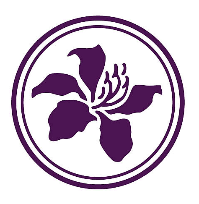 Fintech Supervisory Chatroom via Video conferences / Face-to-face Meetings – Reservation FormFintech Supervisory Chatroom (Chatroom) seeks to provide supervisory feedback to banks and technology firms (tech firms) at an early stage when new technology applications are being contemplated, thereby reducing abortive work and expediting the rollout of new technology applications.As the Chatroom’s purpose is for the HKMA to provide early feedback on firms’ fintech projects, the Chatroom may not be able to provide relevant feedback to situations in which the firms seeking regulatory feedback outside the HKMA’s purview (e.g. seeking regulatory feedback on the fintech projects under the purview of other regulators, asking for the HKMA’s approval or funding for the fintech projects). Firms are therefore encouraged to provide a broad description of the issues that they want to discuss in this form so that the HKMA can arrange suitable personnel to join the video conference or face-to-face meeting.Firms intending to use the Chatroom are encouraged to send this form in digital format to the Chatroom’s email address (chatroom@hkma.iclnet.hk for banks and chatroom@hkma.gov.hk for tech firms) to make a reservation. Details of the reservation arrangement are set out below:The normal timeslot available for video conference or face-to-face meeting is from 11 am to 12 noon, but special requests will be accommodated on a case-by-case basis. Timeslots will be allocated on a first come, first served basis. Reservation results will be distributed to the firms by email. The firms that are not able to secure any video conference or face-to-face meeting timeslot during the reservation window are encouraged to access the Chatroom through emails or reserve the timeslots in the next reservation window. Reservation windowsReservation windowsDates available for reservation of the video conferences / face-to-face meetings 1Open from 1st of each month (or the first working day thereafter if it is a holiday) at 9:00am till 14th of each monthAny date in the second half of each month (i.e. from 15th till the end of each month except public holidays)2Open from 15th of each month (or the first working day thereafter if it is a holiday) at 9:00am till the end of each monthAny date in the first half of next month (i.e. from 1st to 14th of next month except public holidays)Contact personContact personName Department / Post TitleTelephoneEmailBackground information for the bank’s fintech project (To be filled in by banks only)Background information for the bank’s fintech project (To be filled in by banks only)Name of the bankName of the partnering tech firm(s) and its location of incorporation (Optional)Type(s) and brief description of the fintech project to discuss in the Chatroom.Multiple selection is allowed.Type(s) of fintech project to be discussed:  E-banking  Regtech (Remote account opening)  Regtech – others (e.g. AML/CFT surveillance)  Authentication (e.g. Biometrics authentication, Soft token)  Application programming interface   Distributed ledger technologies  Cloud computing  Virtual assets / cryptocurrencies  Cross-boundary  Others: __________________________Brief description:C.   Background information for the tech firm’s fintech product (To be filled in by tech firms only)C.   Background information for the tech firm’s fintech product (To be filled in by tech firms only)Name of the tech firmBrief description of the firm and its website (If any)
Name of the partnering bank(s) (If any)Type(s) and brief description of the fintech products to discuss in the ChatroomMultiple selection is allowed.Type(s) of the fintech products to be discussed:  E-banking  Regtech (Remote account opening)  Regtech – others (e.g. AML/CFT surveillance)  Authentication (e.g. Biometrics authentication, Soft token)  Application programming interface  Distributed ledger technologies  Cloud computing  Virtual assets / cryptocurrencies  Cross-boundary  Others: __________________________Brief description:Relevant supervisory topic(s) to discuss in the ChatroomMultiple selection is allowed.  Regulatory requirements           E-banking            Anti-money laundering            Data privacy           Wealth management           Online lending           Others: __________________________  Others: __________________________Brief description:D.   Chatroom detailsD.   Chatroom details1.  Available date(s) for the Chatroom       discussion*  Chatroom available timeslot: Monday to Friday (Except public holidays) *Note: - Select the date using the calendar picker.- Please use the following 24 hours-time format: HH:MM to indicate the meeting start time. By default, 1 hour will be allocated for each meeting.- Any missing entries will result in default meeting time of 11:00am to 12:00 noon. - Please refer to the reservation arrangement above for choosing the available date(s). Chosen date(s) beyond the current reservation window will generally be discarded.We encourage you to indicate all 5 available timeslots so as to facilitate the reservation.Date(s) and timeslot(s): Chatroom format  Video conference  Face-to-face meetingList of questions to be discussed in the Chatroom (Your questions will be addressed through email if no video conference/face-to-face meeting timeslot could be secured within the single reservation window)Other details (Optional)